Личный кабинет ЕРИПЕРИП представляет физическим лицам дистанционный сервис Личный кабинет ЕРИП.Личный кабинет ЕРИП позволит Вам:управлять своими услугами ЕРИП (группировать, удалять и добавлять новые услуги, делиться своими услугами с родственниками и знакомыми, чтобы они также могли получать информацию о Ваших услугах, и т.д.)Обращаем Ваше внимание: добавить лицевой счет за жилищно-коммунальные услуги Вы можете в том случае, если являетесь владельцем лицевого счета. Пример страницы Личного кабинета ЕРИП:



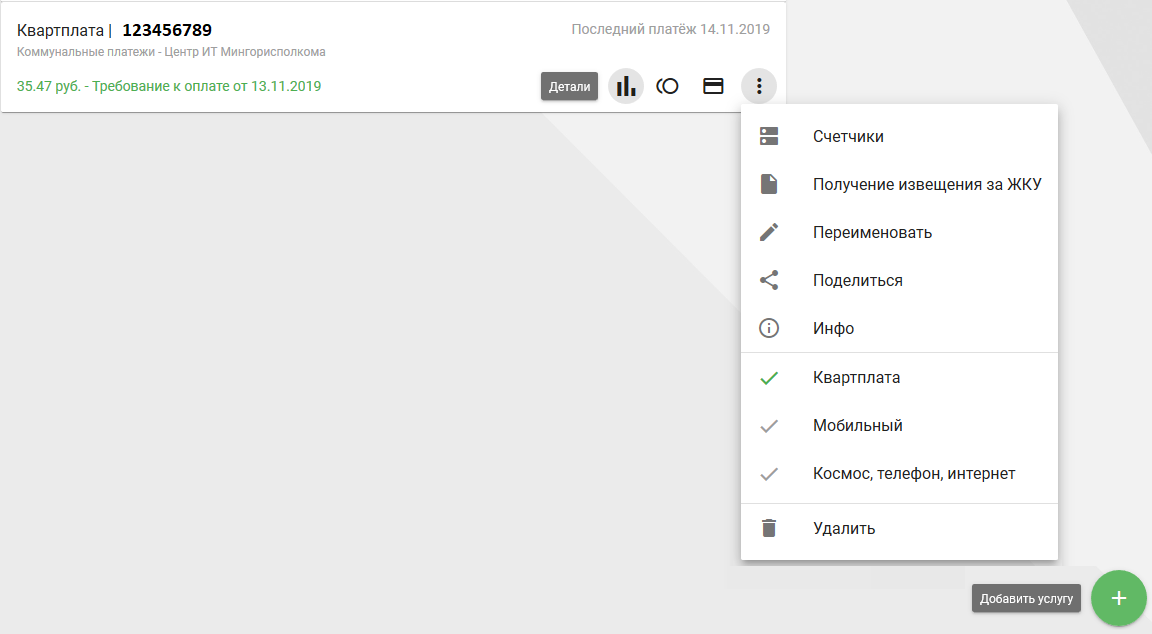 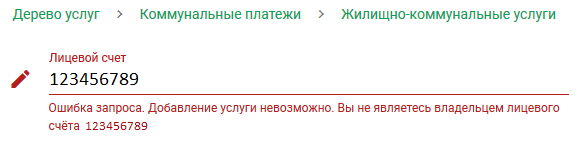 управлять способом получения извещения о размере платы за жилищно-коммунальные услуги (на электронный адрес или почтой на бумажном носителе)Пример страницы Личного кабинета ЕРИП:

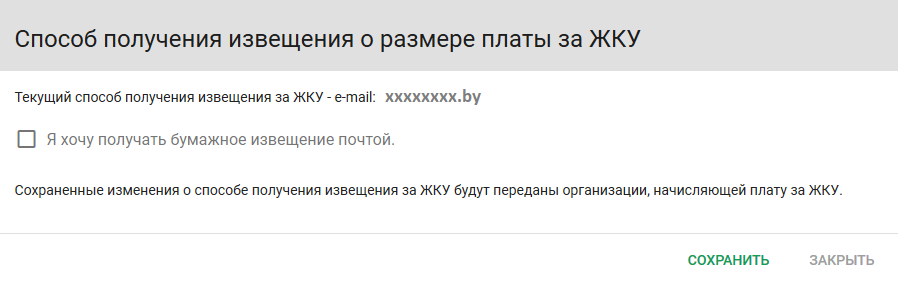 просматривать детальную информацию по жилищно-коммунальным услугам: объемам потребления услуг, выставленным суммам требований и графической статистике         Обращаем Ваше внимание: при первом входе в Личный кабинет ЕРИП информацию о жилищно-коммунальных услугах ЕРИП предоставляет за последние 6 календарных месяцев. При последующих входах - за последние 12 календарных месяцев.Пример страницы Личного кабинета ЕРИП:

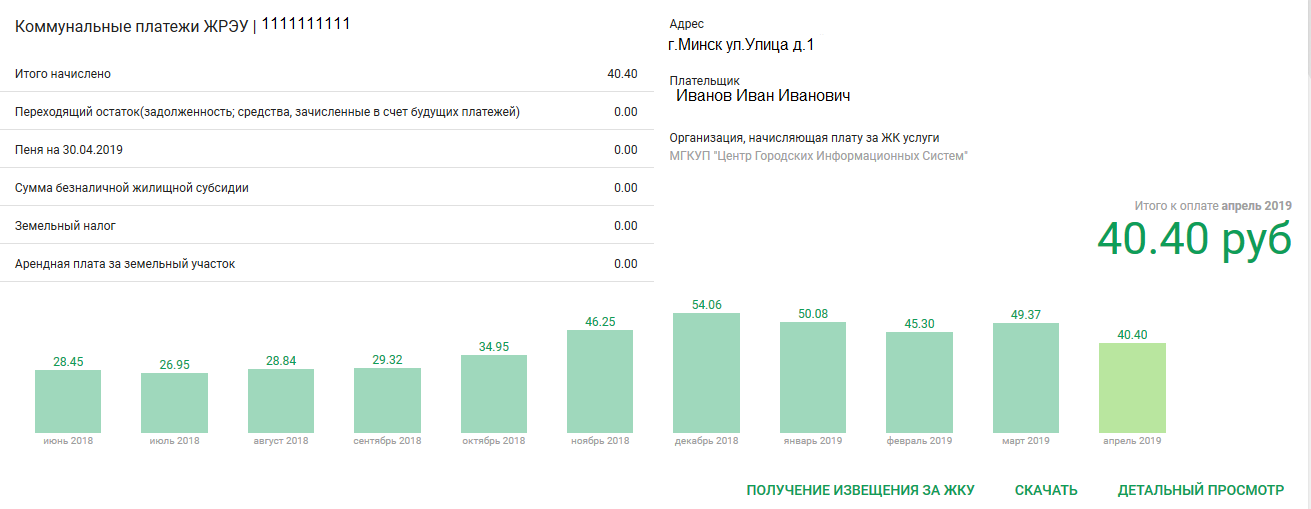 вводить показания счетчиков индивидуального учета холодной и горячей воды;Пример страницы Личного кабинета ЕРИП:

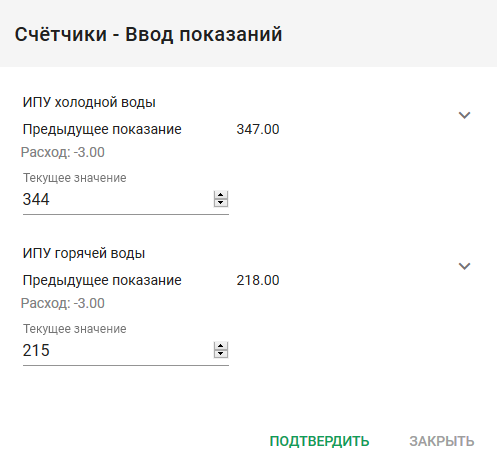 настроить получение уведомлений о выставленных счетах на оплату и совершенных операциях оплаты услуг ЕРИП: на адрес электронной почты, Viber или  Telegram).Войдите в Личный кабинет ЕРИП.Для пользования Личным кабинетом ЕРИП:не нужно устанавливать специальное программное обеспечениеможно использовать актуальные версии браузеров Microsoft Edge, Firefox 62.0 и выше, Opera 53.0 и выше, Safari 5.0 и выше, Google Chrome 65.0 и выше.